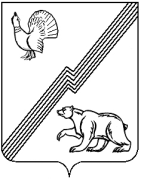 АДМИНИСТРАЦИЯ ГОРОДА ЮГОРСКАХанты-Мансийского автономного округа – ЮгрыПОСТАНОВЛЕНИЕот 12 ноября 2012                                                                                                  № 2907
Об определении уполномоченного органапо регулированию отношений, возникающих в области организации и проведения муниципальных лотерей на территории города ЮгорскаВ соответствии с Федеральным законом от 06.10.2003 № 131-ФЗ «Об общих принципах организации местного самоуправления в Российской Федерации», Уставом города Югорска, руководствуясь Федеральным законом от 11.11.2003 № 138-ФЗ «О лотереях», в целях обеспечения регулирования отношений, возникающих в процессе организации и проведения муниципальных лотерей:1. Определить отдел развития потребительского рынка и предпринимательства управления экономической политики администрации города Югорска уполномоченным органом по регулированию отношений, возникающих в области организации и проведения муниципальных лотерей на территории города Югорска, включающих в себя:-	выдачу разрешений на проведение на территории города Югорска муниципальных лотерей;рассмотрение уведомлений о проведении муниципальных стимулирующих лотерей;ведение реестра муниципальных лотерей;-	муниципальный контроль за проведением муниципальных лотерей, в том числе за целевым использованием выручки от их проведения.Опубликовать настоящее постановление в газете «Югорский вестник» и разместить на официальном сайте администрации города Югорска.Постановление вступает в силу после его официального опубликования.Контроль за выполнением постановления возложить на первого заместителя главы администрации города Югорска – директора департамента муниципальной собственности и градостроительства администрации города Югорска С.Д. Голина.Исполняющий обязанностиглавы администрациигорода Югорска                                                                                                                   С.Д. Голин